Проект  «Урал и космос»Целевой блокАктуальность: В период смены общественных информаций нарушается преемственность поколений в воспитании детей и прежде всего нравственного опыта. Дети мало знают о космонавтике, о космосе, почему он существует, и кто первым совершил полет, вклад наших уральцев в космос.  Дошкольники не испытывают чувство гордости за Родину.Проблема:  Дошкольники не владеют достаточной информацией  о космосе, о наших косманавтах, внесших вклад в развитие нашего  края. Сформировать уважительное отношение к Родине.Гипотеза: Предположи, что узнав о достижениях земляков в освоение космического пространства, у детей будет  формироваться чувство любви и гордости  к родному краюОбъект исследования: Вклад наших уральцев в развитии космонавтикиЦель:  Формировать знания детей о космосеЗадачи: - познакомить детей с нашими земляками- космонавтами Беляевым П.И. и Севастьяновым В.И.(об их вкладе в космос)- Побуждать детей к стремлению учиться- развивать интерес и творческие способности детей- сформировать и закрепить первые представления о вселенной Тип проекта: исследовательско - творческийУчастники: дети средней группы, родители, воспитательСрок реализации: 1 месяц Подготовительный этап :выявление интересов детей по вопросу исследования;выявление уровня подготовленности детей о первоначальных знаниях по данной теме;информативность родителей о предстоящей деятельности;работа с интернет ресурсами;подбор демонстрационного материала для бесед:  фотографии, видео, иллюстраций;подготовка презентаций «Космонавты Урала Беляев П.И.  и Севастьянов В.И», «Первые космонавты», «Кто такие космонавты?», «Планеты солнечной системы», «Животные в космосе»;подбор материалов для продуктивной деятельности.Содержание проектаЭтапы реализации проекта «Урал и космос» :1.Подготовительный этапподбор и изучение литературы по данной теме;беседы с детьми и родителями;сбор необходимых материалов;введение в проект.2.Основной этапРассматривание картин о космосеБеседы: «Кто такие космонавты»,  «Первые в космосе», «Планеты солнечной  системы». «Космонавт Беляев П.И.», «Космонавт Севастьянов В.И», «Животные в космосе»Дети вместе с детьми изготовили макеты (поделки) на тему « Космос»Аппликация: «Ракета», « Космонавт»; Рисование «Космические ракеты и корабли»;Лепка «Планеты солнечной системы», «Космонавт»;Чтение сказок о космосеПальчиковые игры:  «Планеты», «Космонавт»;Подвижные игры;Конструирование «Ракета»;Физкультминутки;Дидактические игры: «Собери космонавта», «Собери планеты  солнечной системы»;Зарядка для космонавтов;  Дыхательные упражнения;Викторина «Космос»;Изготовление коллажа «Урал и космос».3.Заключительный этапКоллаж «Урал и космос».Презентация проекта.Вывод: В результате реализации проекта удалось:дети  узнали о космосе;дети знают и называют имена наших космонавтов – земляков  и их вложение в космос Беляева П.И. и Севастьянова В.И.(об их вкладе в космос);дети называют название планет солнечной системы;у детей сформировались и закрепились первые представления о вселенной;у детей расширились и углубились знания о космосе, о животных-космонавтах, дате первого полета Юрия Гагарина в космос;расширился кругозор детей;пополнился словарный запас.ПриложениеВ космосе так здорово!Звёзды и планеты,В чёрной невесомостиМедленно плывут!В космосе так здорово!Острые ракеты,На огромной скоростиМчатся там и тут!Космонавт Беляев П.И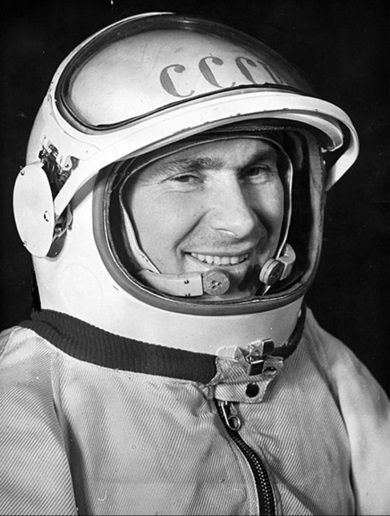 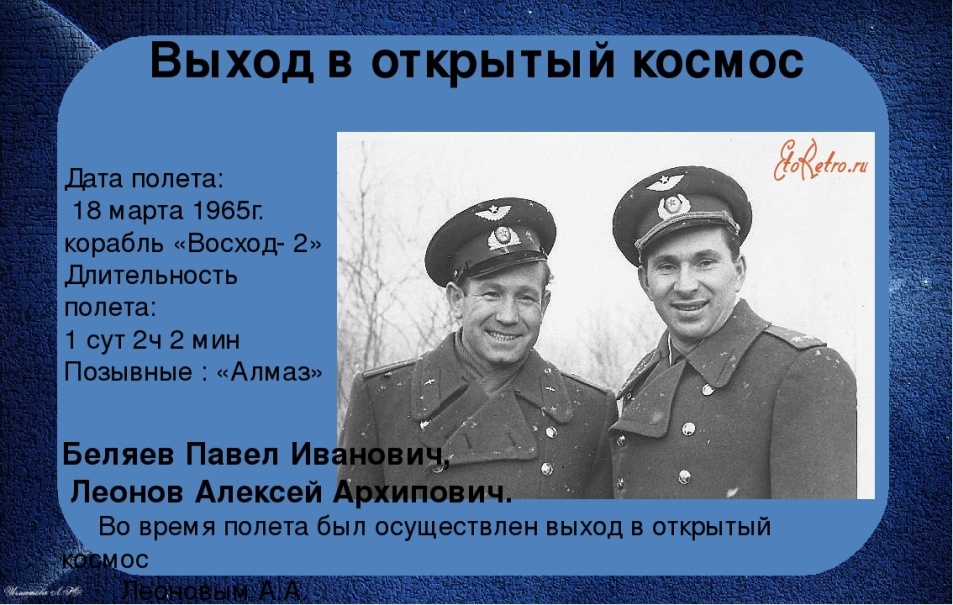 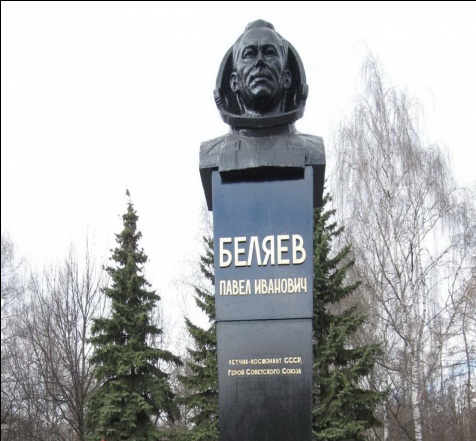 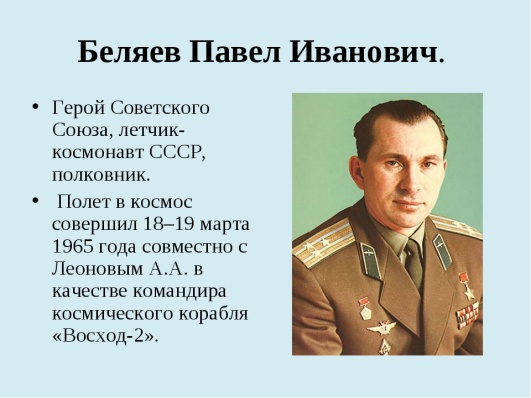 Космонавт № 10 – Павел Иванович Беляев (командир корабля), на основном фото.Годы жизни: 1925-1970 г.г.Полёт в космос - 1 (1965)Шесть лет (с 12 до 18) жил в Каменске-Уральском. Учился в школе № 3, а последний год - в школе № 1. В 1942-1943 годах работал токарем на Синарском трубном заводе. Интересно, что 19 марта 1965 года на территории Урала приземлился спускаемый аппарат с нашим земляком на борту. В ходе того полета космонавт А.А. Леонов впервые в мире совершил выход в открытый космос. Однако, при посадке корабля «Восход-2» произошли отклонения в работе системы ориентации. И космонавты были вынуждены ориентировать корабль вручную. В итоге приземлились не в заданной точке, а в глухой тайге в 30 километрах от города Березники Пермской области. Если точнее, то в районе деревни Кургановка на границе Соликамского и Усольского районов. Нашли их только на следующие сутки. Космонавтов П.И. Беляева и А.А. Леонова чествовали как настоящих героев. А улицу в Перми, по которой их везли в аэропорт, вскоре назвали шоссе Космонавтов. В Каменске-Уральском есть площадь и улица Беляева. Его имя так же носит школа № 3.Космонавт Севастьянов В.И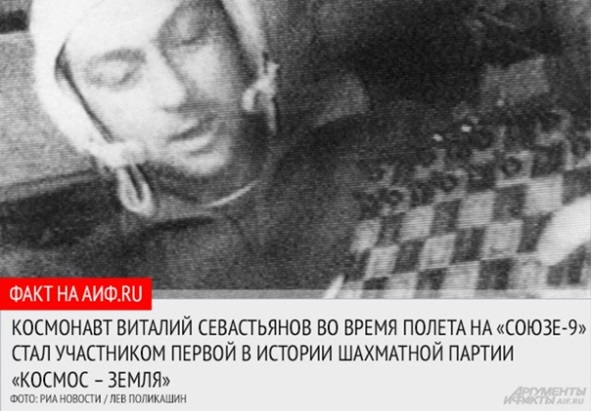 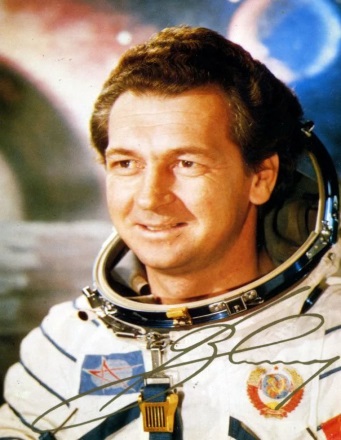 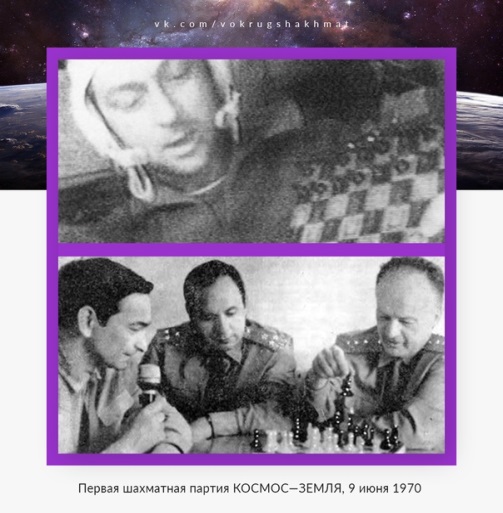 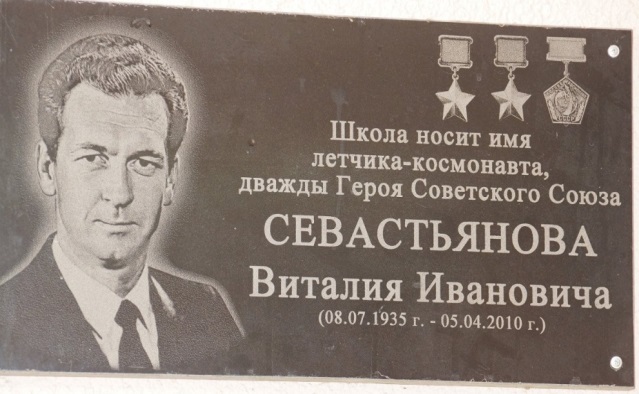 Космонавт № 22 – Виталий Иванович Севастьянов (бортинженер)Виталий СевастьяновГоды жизни: 1935-2010 (74)Полёты в космос - 2 (1970, 1975)Виталий Иванович Севастьянов, дважды Герой Советского Союза, уроженец Красноуральска Свердловской области, совершил два полета как бортинженер – в июле 1970 года и в мае-июле 1975 года на кораблях «Союз-9» и «Союз-18», а затем побывал еще и на орбитальной станции «Салют-4».Единственный космонавт, родившийся на Среднем Урале – в Красноуральске. Прожил в городе 10 лет, потом семья Севастьяновых перебралась в Сочи. На второй день полёта Севастьянову было присвоено звание почётного гражданина Красноуральска. В 2016 году (19 августа) в городе открыли памятник космонавту. С 2004 года в Красноуральске проходят Всероссийские турниры по самбо на призы Виталия Севастьянова.Во время первого полёта в космос Севастьянов принял участие в первом в мире шахматном поединке между космонавтами и людьми, находившимися на Земле. Партия проходила на протяжении шести часов и закончилась ничьей. 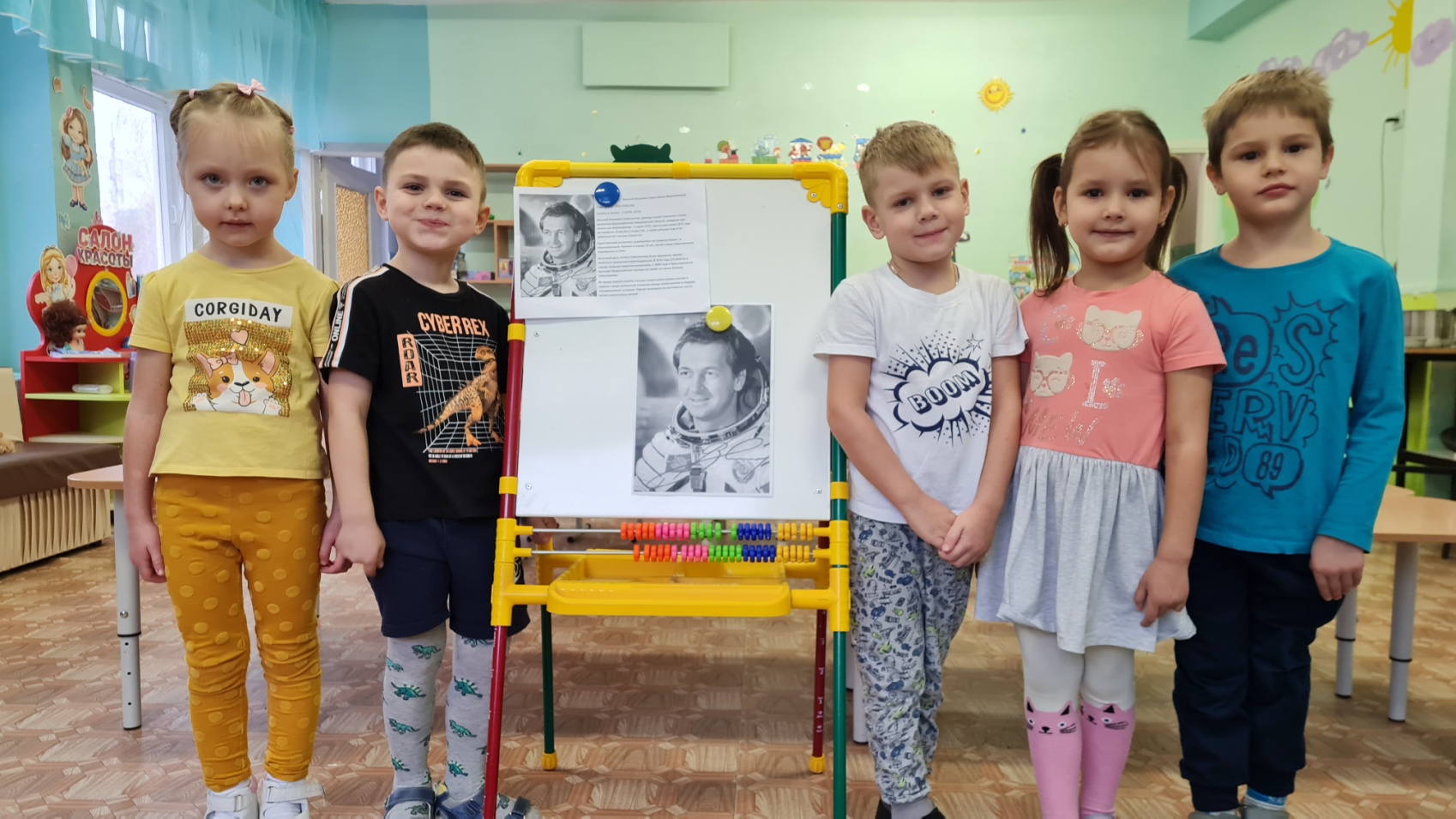 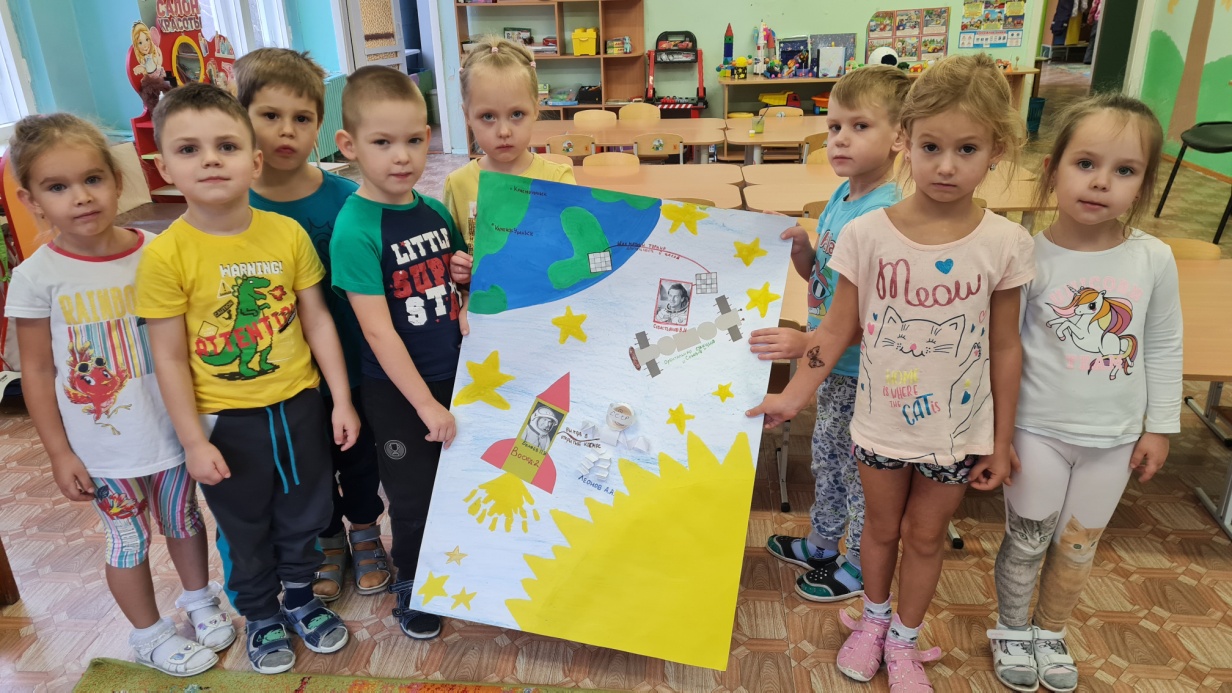 Коллаж «Урал и космос»Образовательная областьПонятийное полеВиды детской деятельностиРечевое развитиеОбщение с детьми с использованием терминов: космос, космонавт, ракета, Солнечная система, планета, викторинаРечеваяПознавательное развитиеПросмотр фрагментов учебных фильмов, просмотр мультипликационных  фильмов, дидактические игры, пальчиковые игры, рассматривание картин о космосеПознавательно – исследовательская деятельностьХудожественно – эстетическое развитиеЧтение художественной литературы (чтение сказок о космосе), загадки, Аппликация, рисование, лепка, изготовление макетов (поделок) на тему «Космос», конструированиеВосприятие художественной литературы, изобразительная, конструированиеСоциально – комунникативное развитиеБеседы, рассказ  о своих макетах (поделках)КоммуникативнаяФизическое развитиеФизкультминутки, подвижные игры, Дыхательные упражнения, зарядка для космонавтовДвигательная 